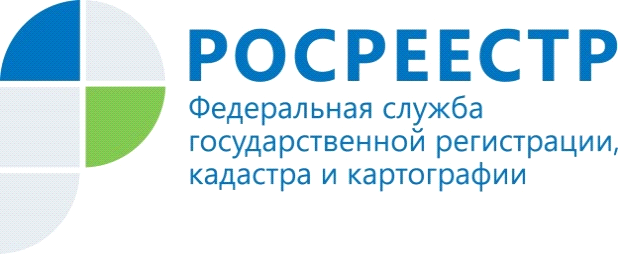 Изменения в Федеральный закон «О государственной регистрации недвижимости»С 28 октября вступили в силу несколько важных поправок в Федеральный закон «О государственной регистрации недвижимости». Одна из них предусматривает возможность подачи заявления о государственной регистрации прав в Росреестр через нотариуса. Исключением являются лишь случаи, когда заявителем выступает кадастровый инженер.Раньше это можно было сделать, только если сделка была нотариально удостоверена или права на недвижимость появились после другого нотариального действия. Теперь нотариус может самостоятельно направить документы в регистрирующий орган заказным письмом с уведомлением.«Подача документов в Росреестр на регистрацию права собственности осуществляется нотариусами уже не первый год. С 2019 года это стало обязательным этапом нотариального удостоверения сделок: все, кто совершает сделку с недвижимостью в нотариальной форме, получают возможность бесплатно и быстро зарегистрировать право собственности. Теперь же, с 28 октября, в случае если гражданин по каким-то причинам не имеет возможности подать документы в Росреестр самостоятельно (через МФЦ или электронные сервисы), он может обратиться к любому нотариусу, который направит необходимые документы в регистрирующий орган», — отметила руководитель Управления Росреестра по Республике Алтай Лариса Вопиловская.Новшество упростит и сократит сроки административных процедур, а также сделает их более доступными.Материал подготовлен Управлением Росреестра по Республике Алтай